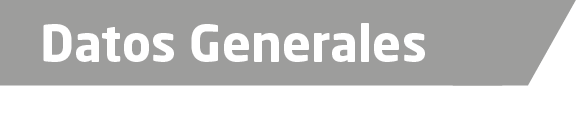 Nombre; Raúl Téllez de la SanchaGrado de Escolaridad licenciatura en derechoCédula Profesional (Licenciatura); 8072907Cédula profesional (Maestría) En trámiteTeléfono de Oficina 924 245Correo Electrónico:lic.raultellez@hotmail.comDatos GeneralesFormación Académica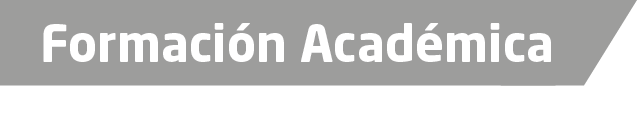 1990-1993Escuela Preparatoria Alfonso Reyes En Tlaquiltenengo Morelos.2006-2010Licenciatura en derecho “Centro Universitario De Coatzacoalcos”   2016-2017Maestría en Derecho Procesal Penal en universidad  Colder en Xalapa Veracruz”, (Titulación para el próximo mes de junio)Trayectoria Profesional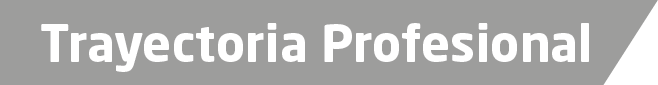 1999 -2001Empleado Del Hotel Villa Béjar En Cuernavaca  Morelos.2002 la 2009Administración De Un Negocio Familiar De Muebles En Acayucan Veracruz.2010 la 2015Procuraduría regional de justicia en la zona sur como auxiliar administrativo en Acayucan  Veracruz.2015 la 2016Fiscalía  regional de justicia en la zona norte como fiscal de diversos en Tantoyuca Veracruz.2016 la 2017Fiscalía  regional de justicia en la zona sur como fiscal de diversos en Acayucan Veracruz. Conocimiento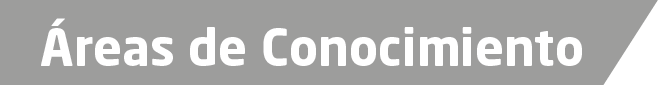 Derecho CivilDerecho Penal, integración y continuación en el proceso como fiscal de litigio.      Derecho laboralDerecho mercantil